                 LEPSZA SZKOŁA BLISKO DOMU!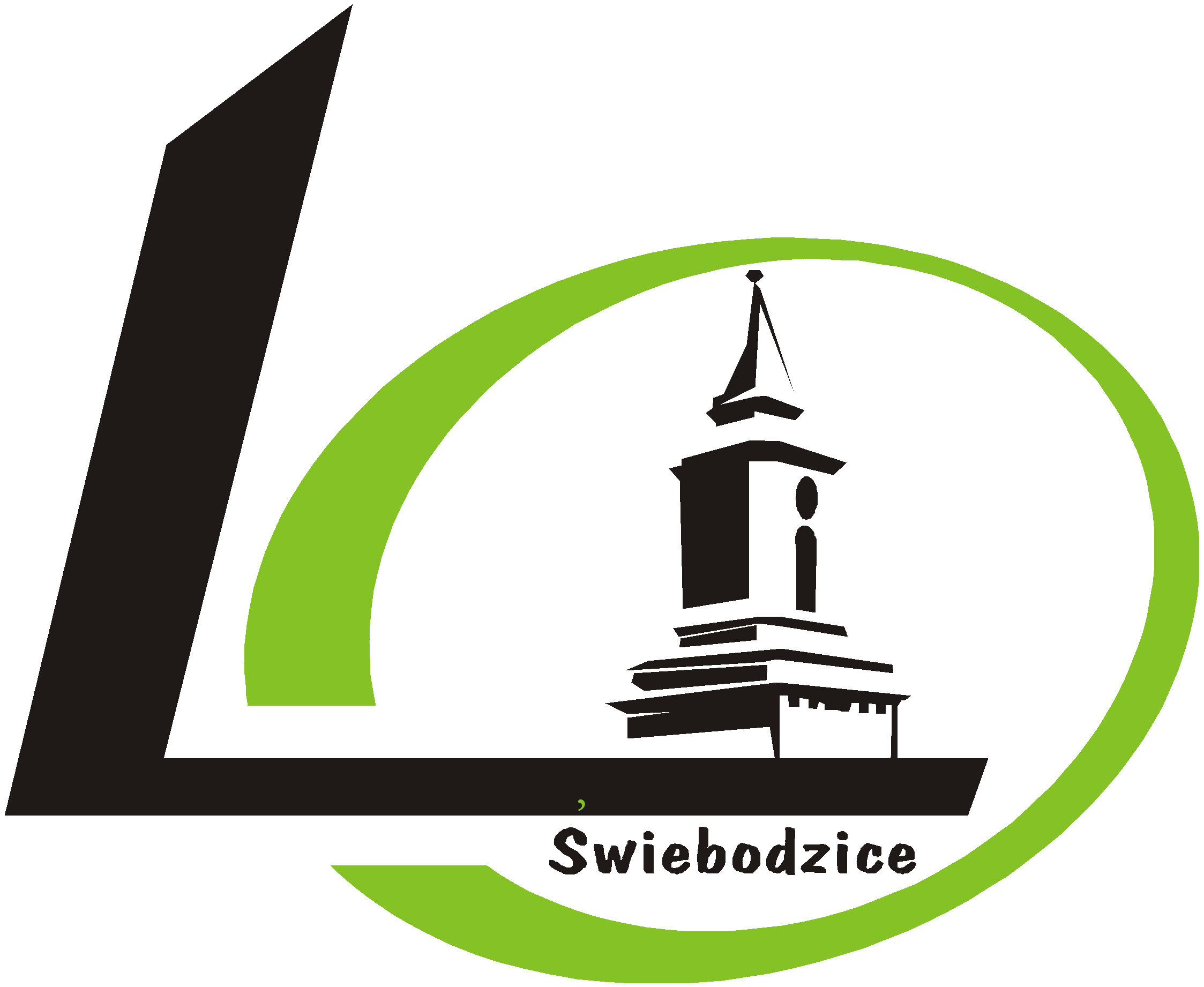 Dzień otwarty szkoły 14 kwietnia 2023r. (piątek) od godz. 1000LICEUM OGÓLNOKSZTAŁCĄCE IM. M. KONOPNICKIEJ W ŚWIEBODZICACH ZAPRASZA!Drodzy ósmoklasiści!Już niedługo przed Wami wybór szkoły ponadpodstawowej. Zapraszamy Was i Waszych rodziców 14 kwietnia (piątek) od godz. 1000 na Dzień otwarty szkoły.  Zapraszamy do odwiedzania portalu rekrutacyjnego Liceum Ogólnokształcącego w Świebodzicach https://rekrutacja.loswiebodzice.net  W jednym miejscu zgromadziliśmy dla Was ważne informacje oraz odpowiedzi na często zadawane pytania. Poznacie naszą ofertę edukacyjną  i zwiedzicie szkołę wspólnie z Waszymi starszymi kolegami.WEJDŹ na https://rekrutacja.loswiebodzice.net ZOBACZ co dla Ciebie przygotowaliśmyZOSTAŃ uczniem naszej szkoły!